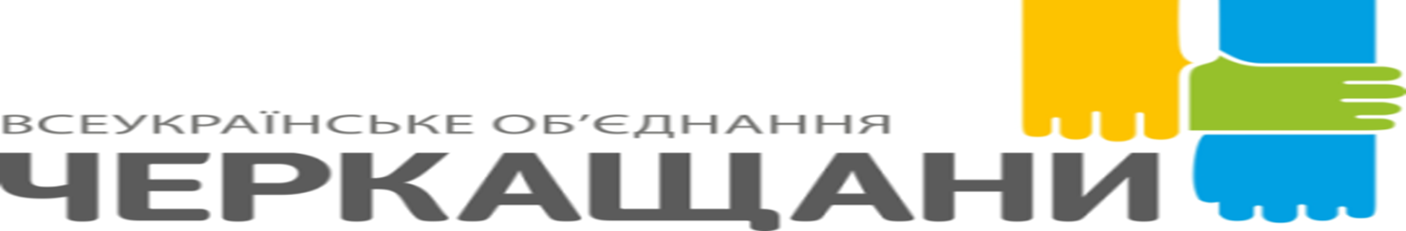                          Звіт депутата Тальнівської районної ради від ВО «ЧЕРКАЩАНИ» за 2017 рік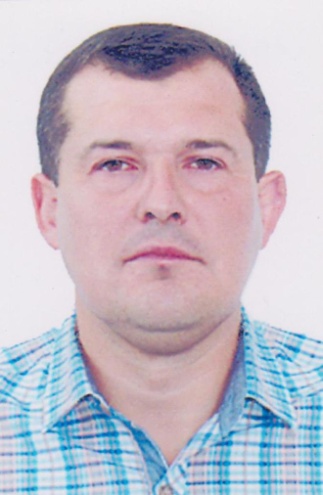 Напрямки діяльності депутатаХарактеристикадіяльностіЗдійснення прийому громадян Моя Громадська приймальня депутата районної ради працює за адресою: Тальнівський район, c.Папужинці вул.Перемоги, 4. Дні прийому громадян –  другий вівторок кожного місяця. Години прийому: з 8.00 до 12.00До нашої громадської приймальні протягом 2017 р. звернулося понад 98 жителів села Папужинці.Питання, з якими звертались громадяни, стосувалися наступного: перекриття даху спортзалу у школі, ремонту даху сільського будинку культури, придбання музичної апаратури в СБК, обробітку городів, допомоги на лікування, розрахунку за земельні паї, надання допомоги в школу, лікарню та ДНЗ,  перегляду тарифів на комунальні послуги та природний газ, стану доріг, та багато інших.Участь в засіданні сесій районної ради, фракції та постійної комісії (кількість засідань, у яких депутат брав участь)Протягом 2017 р. взяв участь у роботі 8 сесій районної ради, 11 засіданнях постійної комісії районної ради з питань комунальної власності, промисловості та регуляторної політики. Як депутат районної ради від ВО «ЧЕРКАЩАНИ» брав участь у 7 засіданнях фракції, де обговорював питання подальшої роботи фракції у районній раді та питання, що розглядатимуться на наступній сесії.Виступав з місця з різних питань. Підтримав рішення Тальнівської районної ради:Про передачу об’єктів із спільної власності територіальних громад сіл і міста Тальнівського району до комунальної власності Тальнівської  міської об’єднаної територіальної громади;Про звіт голови районної ради про діяльність з грудня 2015 року по грудень 2016 року;Про внесення змін до рішення районної ради від 22.12.2015 №2-4/VII "Про районний бюджет на 2016 рік" зі змінами;Про програму з охорони і підвищення родючості грунтів Тальнівського району «Родючість 2016-2020»;Про програму розвитку інфраструктури  і фінансування робіт, пов"язаних з будівництвом, реконструкцією, ремонтом та утриманням автомобільних доріг загального користування місцевого значення у Тальнівському районі на 2017-2020 роки;Про звіт про виконання районного бюджету за 2016 рік;Про програму національно-патріотичного виховання дітей та молодіТальнівського району на 2017-2020 роки;Про внесення змін до рішення районної ради від 23.12.2016 №11-3/VII "Про районний бюджет на 2017 рік" зі змінами;Про Програму вдосконалення інформаційно-аналітичного забезпечення органів виконавчої влади та місцевого самоврядування Тальнівського району, збільшення надходжень до районного бюджету на 2017 рік;Про районну програму медикаментозного забезпечення хворих із трансплантованими органами на 2017-2020 роки;Про створення фонду депутата районної ради сьомого скликання та затвердження порядку використання коштів депутатського фонду;Про звернення до Президента України, Верховної Ради України, Кабінету Міністрів України щодо забезпечення реалізації права учасниками АТО на першочергове отримання у власність земельних ділянок;Про створення комунального закладу «Тальнівський районний центр науково-технічної творчості дітей та учнівської молоді Тальнівської районної ради Черкаської області;Про хід виконання Програми соціально-економічного та культурного розвитку району за 1 півріччя 2017 року;Про виконання районного бюджету за 1 півріччя 2017 року;Про створення комунального закладу «Тальнівський центр первинної медико-санітарної допомоги» Тальнівської районної ради;Про Програму підтримки книговидання місцевих авторів та популяризації української книги в Тальнівському районі на 2017-2020 роки;Про районну програму роботи з обдарованою молоддю «Обдарована особистість»на 2018-2021 роки; Про виконання районного бюджету за 9 місяців 2017 року;Про програму соціально-економічного та культурного розвитку Тальнівського району на 2018 рік;Про районну комплексну програму «Освіта Тальнівщини» на 2018-2020 роки;щодо затвердження технічної документації з нормативно-грошової оцінки земельних ділянок та інші.Зустрічі з виборцями, участь в громадських слуханнях (кількість, тематика)Постійно: – участь у 9 сесіях сільської ради та засіданнях виконкому сільської ради. Питання:Благоустрій села; Вирішення земельних питань;Про встановлення місцевих податків і зборів на 2017 рік;Про встановлення ставок земельного податку, пільг з його сплати та розміру орендної плати на 2017 рік;Про внесення змін до рішення сесії «Про сільський бюджет на 2016 рік»;Про виділення матеріальної допомоги з сільського бюджету членам родини учасникам АТО;Про звіт щодо виконання сільського бюджету;  Про надання субвенції районному бюджету;  Про сільський бюджет на 2017 рік.Брав участь в обговоренні разом з громадським активом села питання щодо об"єднання територіальних громад.Мене як депутата районної ради запрошують жителі села    з метою обговорення різних проблемних питань громади, зокрема: облаштування навчальних, медичних закладів, впровадження програми енергозбереження, стану доріг, реконструкції водопостачання,  дитячих майданчиків,надання  територіальним громадам права розпоряджатися землями, в т.ч. запасу і держрезерву, які знаходяться на території громад, щодо реформ децентралізації,  заключення договорів оренди землі, та інші питання.Організація роботи помічників депутата (кількість помічників, участь помічників в депутатській діяльності)Помічників не маюВисвітлення депутатської діяльності  в ЗМІ, виступи на радіо та телебаченні, публікації в газетах  (кількість, тематика, назва ЗМІ)Тальнівська районна загальнополітична г-та «Тальнівщина», №23-24 від 23.03.2017, №61-62 від 20.07.2017, №98-99 від 30.11.2017, №100-101 07.12.2017Залучення коштів з різних фінансових джерел (депутатських коштів, благодійної допомоги, коштів з обласного та місцевих бюджетів, коштів ДФРР) на вирішення проблем громадиПідтримка сільського народного хору «Зажинок», допомога інвалідам, дітям війни, ремонт ФАПу, фінансування ряду сільських заходів:  до дня Перемоги,  свята Івана Купала, Дня села,  Дня Конституції, придбання новорічних подарунків для дітей села,  спрямував 23 тис грн. депутатських коштів на ремонт спортзалу Папужинського НВК «ДНЗ» I-II ступенів,  та ін.. Участь депутата у різних заходах (свята, круглі столи, семінари, спортивні заходи тощо)Беру участь в усіх важливих заходах в районі та с. Папужинці.